Instructions Before going any further, save this document on your own system under another name.This document is in two main parts:The overview (page 2). This is a quick reference guide for you to come back to as is useful.The plan you fill in (pages 3-8). This is where all the detail will go that is specific to your dataset.If you do not know what data your organisation might have or want to collect/create, where appropriate make something up so that you can practise. If anything is unclear, ask for help either within your own network or organisation, or look at the guidance on www.data.govt.nz/manage-data.Please note: your completed plan will be at a basic level rather than at an expert standard. It will be a great start though!You are now ready to get started: go to the Governance and Access section on page 3 and start to create your personalised plan.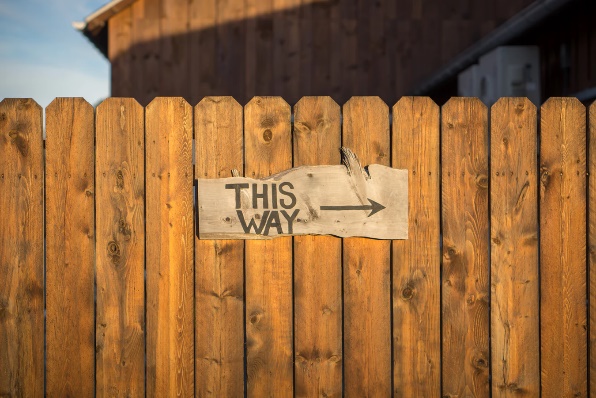 My Data Management PlanPlan Overview (working with a specific dataset) Governance and AccessGovernanceWho is responsible for the dataset/s?Have we got informed consent to collect and use the data?Have we got informed consent to keep and potentially share the data?Are we meeting legislative requirements?Have we followed the appropriate principles?Have we followed relevant frameworks, if applicable?Are documents related to decisions regarding the dataset/s stored securely 
and are discoverable and accessible?Access and SecurityHow will we manage the security of the dataset throughout its lifecycle?How will we make sure the dataset remains uncorrupted?Have we identified barriers that would stop sharing?Discovery, Use and re-useData DocumentationDescribe how the data was extracted/created.Makes possible use and re-use by explaining what the data items mean.Use consistent naming conventions to identify the data through its lifecycle.Data Formats, Volume and StorageWhat form will we keep the dataset in?What software is needed to use the dataset?How will the dataset and metadata be stored?How will the dataset be backed-up?What size is it?Retention, Preservation and DisposalHow long will the dataset be kept?How will we manage long-term access at the end of the dataset’s life?How will we make decisions about disposal?Have reviews been scheduled in its lifecycle?Is the final data read-only? Is it separate to the raw and processed versions?Governance and AccessDiscovery, Use and Re-useRetention, Preservation and DisposalGovernanceGovernanceWho is responsible for this dataset/s (security, access, etc.)?Have we got a memorandum of understanding (M.O.U) or informed consent to collect and use the data for an agreed purpose (i.e. from suppliers/survey participants)?Have we got a memorandum of understanding (M.O.U) or informed consent to keep and potentially share the data (for uses other than the original one)?Are we meeting legislative requirements?Have we followed the FAIR principles? Or the NZ Data & Information Management Principles, the NZ Privacy, Human Rights & Ethics Framework or the CARE principles for indigenous data governance, as appropriate?Have we followed relevant frameworks if applicable (i.e. the Data Stewardship Framework or Ngā Tikanga Paihere)?Are documents related to decisions* regarding the dataset/s stored securely and  discoverable and accessible?* I.e. M.O.U. records etc. These documents are referred to in a DMP but are not part of it.Access and SecurityAccess and SecurityHow will we manage the security of the dataset throughout its lifecycle (i.e. protect the privacy and confidentiality of the contributors)?How will we make sure the dataset remains uncorrupted* ?* N.B. corruption can refer to improperly loaded or edited content, issues with the technology used in the data files, or deliberate manipulation via a security breach.Have we identified barriers that would get in the way of the dataset being shared?Data DocumentationData DocumentationDescribe how the dataset was extracted or created:If it is from a survey, link to the questionnaire.If it is from administrative data (such as birth or taxation records), describe how it was extracted from the system. Makes possible use and re-use by explaining what the data items mean:Describe any methodology used.Define the column headings (variables).Define any classifications or codes.Use consistent naming conventions to identify the data through its lifecycle (i.e. raw, processed, final). Data Formats, Volume and StorageData Formats, Volume and StorageAre we clear about what form we will keep 
the dataset in (i.e. tabular data, survey data, physical samples)?Do we need special software to process/visualise the dataset (e.g. geospatial software)?How will the dataset and metadata be stored (i.e. on a secure mainframe; on a cloud-based system)?How will the dataset be backed-up?What size is it?How long will the dataset be kept? How will we manage long-term access at the end of the dataset’s life (i.e. when it has fulfilled its original purpose, how will we make sure it is still discoverable by others)?How will we make decisions about disposal? I.e. how will we know if it is okay to destroy the data?Have we scheduled reviews in its lifecycle (i.e. to decide if it still needs to be kept)?Have we made sure the final data is read-only (if relevant)? Is it separate from both the raw and processed versions?